Załącznik Nr 3 do Zapytania OfertowegoProjekt umowyUmowa Nr	/ 2024na dowóz dzieci zamieszkałych na terenie Gminy Masłowicezawarta w Masłowicach, w dniu…………..	2023 r. pomiędzy:Gminą Masłowice z siedzibą w Masłowicach, Masłowice 4, 97-515 Masłowice, woj.łódzkie NIP: 7722259981, REGON: 590648103zwaną w dalszej części umowy „Zamawiającym”reprezentowaną przez:Pana Bogusława Gontkowskiego – Wójta Gminy Masłowiceprzy kontrasygnacie Skarbnika Gminy – Pani Justyny Masicaa*gdy kontrahentem jest spółka prawa handlowego:spółką pod firmą „…” z siedzibą w ... (wpisać tylko nazwę miasta/miejscowości), ul.	,…	(wpisać adres), wpisaną do Rejestru Przedsiębiorców Krajowego Rejestru Sądowegopod numerem KRS	zgodnie z wydrukiem z Centralnej Informacji Krajowego Rejestru Sądowego,stanowiącym załącznik do umowy, NIP ……………….., REGON …………………….., zwaną dalej„Wykonawcą”, reprezentowaną przez ..........1/reprezentowaną przez … działającą/-ego napodstawie pełnomocnictwa, stanowiącego załącznik do umowy2,*gdy kontrahentem jest osoba fizyczna prowadząca działalność gospodarczą:Panią/Panem …, prowadzącą/-ym działalność gospodarczą pod firmą „…” z siedzibą w … (wpisać tylko nazwę miasta/miejscowości), ul. ……………….. (wpisać adres), – zgodnie z wydrukiem z Centralnej Ewidencji i Informacji o Działalności Gospodarczej, stanowiącym załącznik do umowy, NIP ……………, REGON …………., zwaną/-ym dalej „Wykonawcą”, reprezentowaną/-ym przez … działającą/-ego na podstawie pełnomocnictwa, stanowiącego załącznik do umowy3, wspólnie zwanymi dalej „Stronami”, o następującej treści:Oświadczenia StronStrony oświadczają, że niniejsza umowa, zwana dalej „umową”, została zawarta w wyniku zapytania ofertowego. Zamawiający oświadcza, że przy wyborze Wykonawcy nie miały zastosowania przepisy ustawy z dnia 11 września 2019 r. Prawo Zamówień Publicznych (t. j. Dz. U. z 2023 r. poz. 1605 ze zm.).§ 1Przedmiot zamówieniaZamawiający działając na podstawie art. 39 ust.4 pkt 1 Ustawy z dnia 14 grudnia 2016 roku Prawo Oświatowe (Dz. U. z 2020 r. poz. 910 ze zm.) zleca, a Wykonawca zobowiązuje się świadczyć usługi w zakresie dowozu dzieci zamieszkałych na terenie Gminy Masłowice do Specjalnego Ośrodka Szkolno-Wychowawczego w Radomsku przy ul. Piastowskiej 12 oraz Przedszkola Specjalnego w Radomsku przy ul. Piastowskiej 10A na trasie dom – szkoła – dom w okresie od 02 stycznia 2024 r. do 31 grudnia 2024 r.Wykaz uczniów objętych dowożeniem wraz z ich adresami określa Załączniki Nr 1 do Umowy.Zamawiający zastrzega sobie prawo do zmian liczby dzieci i adresów zamieszkania albo zmian osobowych na liście dzieci zamieszczonych w Załączniku Nr 1, o czym każdorazowo poinformuje Wykonawcę, bez potrzeby sporządzania aneksu do umowy.Przed przystąpieniem do realizacji usługi Wykonawca ustali z Zamawiającym oraz w porozumieniu z rodzicem/opiekunem dziecka optymalny rozkład jazdy dla poszczególnych kursów, mając na uwadze jak najkrótszy czas przebywania dziecka w  podróży z uwzględnieniem następujących założeń:Dziecko powinno być dowiezione do szkoły w takim czasie, aby możliwe było punktualne rozpoczęcie przez nie zajęć lekcyjnych i zabieranie po ich zakończeniu, bez zbędnego oczekiwania;Na podstawie tygodniowego planu lekcji w poszczególnych szkołach i placówkach oświatowych Wykonawca ustali szczegółowe godziny kursów w porozumieniu z Dyrektorem Specjalnego Ośrodka Szkolno-Wychowawczego w Radomsku oraz Dyrektorem Przedszkola Specjalnego w Radomsku i rodzicami/opiekunami prawnymi uczniów.Uzasadnionych przypadkach i czasowej niemożności świadczenia usług przewozowych Wykonawca zobowiązuje się do niezwłocznego zorganizowania zastępstwa zapewniającego równorzędny poziom usług.Godziny odbioru dzieci z domu ustala Wykonawca z rodzicami/opiekunami.Godziny odbioru dzieci z Ośrodka i Przedszkola ustala Wykonawca z Ośrodkiem i Przedszkolem.§ 2Obowiązki WykonawcyWykonawca ma obowiązek zapewnić ubezpieczenie NW dla wszystkich przewożonych dzieci a Zamawiający nie ponosi żadnej odpowiedzialności za wypadki i zdarzenia jakiegokolwiek typu w wyniku których nastąpi uszkodzenie ciała lub śmierć czy szkoda materialna spowodowana działalnością Wykonawcy.Zamawiający ma prawo do rutynowej kontroli osób oraz pojazdów realizujących zamówienie, a także zastrzega sobie prawo do przeprowadzenia w każdej chwili kontroli stanu technicznego pojazdu oraz stanu trzeźwości kierowcy przez odpowiednio powołane do tego celu służby (Policja, inspekcja Transportu Drogowego).Wykonawca zobowiązuje się realizować przedmiot umowy zgodnie z przepisami prawa, w szczególności w zgodzie z ustawą z dnia 6 września 2001 r. o transporcie drogowym (Dz. U. z 2017 r. poz. 2200 ze zm.) oraz ustawą z dnia 20 czerwca 1997 r. Prawo o ruchu drogowym (Dz. U. z 2017 r. poz. 1260 ze zm.)Wykonawca ponosi odpowiedzialność prawną za prawidłowe wykonywanie przedmiotu umowy wobec Zamawiającego oraz osób trzecich, jak i jest zobowiązany do naprawienia szkód wynikających z wykonywania przedmiotu umowy.Pracownicy Wykonawcy skierowani do wykonywania prac winni posiadać ważne badanie lekarskie oraz przeszkolenie w zakresie przepisów BHP i p.poż oraz udzielenia pierwszej pomocy.Wykonawca oświadcza, że w przypadku uczestnictwa podwykonawców w realizacji zamówienia ponosi za ich pełną odpowiedzialność.Wykonawca będzie realizował przedmiot umowy poza kursami liniowymi uwidocznionymi na rozkładach jazdy.§ 4WynagrodzenieZa realizację przedmiotu umowy Wykonawca otrzyma od Zamawiającego wynagrodzenie w wysokości:cena netto …………………………………………………podatek VAT …………% …………………………… cena brutto ………………………………………za jeden dzień dowozu i przywozu uczniów na podstawie wystawionej faktury VAT.Wynagrodzenie wypłacane będzie po każdym miesiącu realizacji umowy w terminie 14 dni za wyjątkiem miesiąca grudnia, w którym będzie wypłacone po zakończeniu dowozu w danym miesiącu i dostarczeniu Zamawiającemu prawidłowo wystawionych faktur VAT zawierającej wyliczenie wynagrodzenia (iloczyn liczby dni dowozu i przywozu i stawki, o której mowa w ust. 1) w formie przelewu na konto wskazane na fakturze, potwierdzonej fakt jej wykonania (zaświadczenie o uczęszczaniu dzieci z Ośrodka Szkolno-Wychowawczego i Przedszkola Specjalnego).Zamawiający zastrzega sobie prawo weryfikacji złożonej faktury i jej realizacji dopiero po wyjaśnieniu ewentualnych wątpliwości – w tym przypadku nie obowiązuje czternastodniowy termin określony w ust. 2Zamawiający nie dopuszcza możliwości stosowania zaliczek na poczet usługi.Za dzień zapłaty uważa się dzień obciążenia rachunku Zamawiającego.§ 5PłatnośćWynagrodzenie, o którym mowa w §4 ma charakter ryczałtowy i jest niezmienne przez cały termin realizacji umowy, za wyjątkiem sytuacji zmiany stawki podatku VAT.Wynagrodzenie z tytułu realizacji niniejszej umowy nie podlega cesji.Faktura wystawiona przez Wykonawcę w ramach realizacji niniejszej umowy winna zawierać następujące dane: Gmina Masłowice, Masłowice 4, 97-515 Masłowice, (NIP: 7722259981)Wykonawca ma prawo skorzystania z możliwości przekazania ustrukturyzowanej faktury elektronicznej na zasadach określonych w ustawie z dnia 9 listopada 2018 r. o elektronicznym fakturowaniu w zamówieniach publicznych, koncesjach na roboty budowlane lub usługi oraz partnerstwie publiczno-prywatnym (Dz. U. z 2018 r. poz. 2191).Wykonawca oświadcza, że numer rachunku rozliczeniowego, wskazany na fakturze, która będzie wystawiona w jego imieniu, jest rachunkiem, dla którego zgodnie z rozdziałem 3a ustawy z dnia 29 sierpnia 1997 r. – Prawo bankowe (Dz. U. z 2020 r. poz. 1896 ze zm.) prowadzony jest rachunek VATZamawiający dokona płatności wynagrodzenia należnego Wykonawcy z zastosowaniem mechanizmu podzielnej płatności tzw. „split payment”, zgodnie z przepisami ustawy z dnia 9 sierpnia 2019 r. o zmianie ustawy o podatku od towarów i usług oraz niektórych innych ustaw (Dz. U. z 2019 r., poz. 1751).W przypadku zamiaru złożenia przez Wykonawcę ustrukturyzowanej faktury drogą elektroniczną należy przesłać ją na adres skrzynki PEPPOL: 7722259981.Za datę dokonania płatności strony będą uważały datę przekazania przez Zamawiającego środków pieniężnych na rachunek bankowy Wykonawcy.Faktura lub rachunek wystawione bezpodstawnie lub nieprawidłowo zostaną niezwłocznie zwrócone Wykonawcy.§ 6Kary umowneWykonawca	zapłaci	Zamawiającemu kary umowne w następujących przypadkach i wysokościach:w wysokości 500, 00 zł w przypadku odstąpienia od umowy przez Zamawiającego z przyczyn, za które odpowiedzialność ponosi Wykonawca, bądź w przypadku odstąpienia od umowy przez Wykonawcę;w wysokości 10% rocznej wysokości wynagrodzenia należnego za jeden dzień, za każdy dzień zwłoki w przypadku opóźnienia rozpoczęcia wykonania umowy bądź wstrzymania jej realizacji z przyczyn leżących po stronie Wykonawcy;Zamawiający zapłaci Wykonawcy kary umowne w przypadku odstąpienia od umowy z przyczyn zależnych od Zamawiającego w wysokości 5 000,00 zł.Naliczone przez Zamawiającego kary umowne mogą być potrącone z należnego Wykonawcywynagrodzenia na co Wykonawca wyraża zgodę.Zamawiający zastrzega sobie prawo dochodzenia odszkodowania na zasadach ogólnych.Zamawiający zachowuje prawo dochodzenia kar umownych przewidzianych umową mimo jej wygaśnięcia, również po upływie okresu rozwiązania umowy.§ 7Odstąpienie od umowyZamawiający zastrzega sobie możliwość odstąpienia od umowy:w przypadku naruszenia przez Wykonawcę warunków niniejszej umowy, a wszczególności w przypadku wystąpienia przerw w realizacji zamówienia niepunktualnego kursowania pojazdu bądź nieprzestrzegania przez Wykonawcę obowiązków określonych w niniejszej umowie,w razie wystąpienia istotnej zmiany okoliczności powodującej, wykonanie umowy nie leży w interesie publicznym, czego nie można było przewidzieć w chwili zawarcia umowy;W przypadku wymienionym w ust. 1 Wykonawcy należy się jedynie wynagrodzenie za przejazdy zrealizowane do czasu odstąpienia od umowy, z którego Zamawiający może potrącić kary umowne wymienione w §6.Zamawiający może rozwiązać niniejszą umowę za uprzednim 2 tygodniowym okresem wypowiedzenia.Zmiany niniejszej umowy wymagają dla zachowania swojej ważności formy pisemnej.§ 8Zmiany umowyZamawiający przewiduje możliwość dokonania zmian postanowień niniejszej Umowy w sytuacji:konieczności dostosowania treści umowy do bezwzględnie obowiązujących przepisów prawa, znowelizowanego bądź wprowadzonego w trakcie wykonywania zamówienia;o ile sprzyjać to będzie:            - optymalnemu wykonaniu zadania,           - oszczędnemu i celowemu wydatkowaniu środków publicznych,zmiany te są korzystne bądź objęte dla Zamawiającego.konieczności wprowadzenia zmian wynika z okoliczności, których nie można było przewidzieć w chwili zawarcia umowy,Warunkiem dokonania zmian, o których mowa w ust. 1 jest złożenie wniosku przez stronę inicjującą zmianę, zawierającego opis zmiany wraz z jej uzasadnieniem.Formy aneksu nie wymagają:aktualizacja danych Zamawiającego i Wykonawcy,W razie wystąpienia istotnej zmiany okoliczności powodującej, ze wykonanie umowy nie leży 
w interesie publicznym, czego nie można było przewidzieć w chwili zawarcia umowy, zamawiający może odstąpić od umowy w terminie 30 dni od powzięcia wiadomości o powyższych okolicznościach. W takim wypadku Wykonawca może żądać wynagrodzenia należnego mu z tytułu wykonania części umowy.Wszelkie zmiany umowy wymagają pod rygorem nieważności formy pisemnej i podpisania przez obydwie strony umowy.Z wnioskiem o zmianę umowy może wystąpić zarówno Wykonawca, jak i Zamawiający.§9Ochrona danych osobowychStrony niniejszej umowy oświadczają, że zgodnie z przepisami Rozporządzenia Parlamentu Europejskiego I Rady ( UE) 2016/679 z dnia 27 kwietnia 2016 r. w sprawie ochrony osób fizycznych w związku z przetwarzaniem danych osobowych i w sprawie swobodnego przepływu takich danych oraz uchylenia Dyrektywy 95/46/WE (ogólne rozporządzenie o ochronie danych) (Dz. Urz. UE L 119 z 04.05.2016, str. 1), (zwanym dalej RODO), powierzają sobie nawzajem dane osobowe osób je reprezentujących (np. imię, nazwisko, PESEL lub numer dokumentu tożsamości, numer telefonu, adres e-mail) oraz osób odpowiedzialnych za realizację umowy po każdej ze stron (np. imię, nazwisko, stanowisko, numer telefonu, adres e-mail), jak też dane osobowe podwykonawców oraz przekazane dane pracowników Wykonawcy (podwykonawcy) (np. imię, nazwisko, stanowisko, numer telefonu, adres e-mail), jak również dane osobowe osób, które będą uczestniczyć w wykonaniu zamówienia ( np. imię, nazwisko, stanowisko, numer telefonu, adres e-mail).Wskazane w ust. 1 dane będą przetwarzane wyłącznie w celu realizacji niniejszej umowy i nie mogą być przekazywane do dalszego przetwarzania bez zgody drugiej Strony.Strony oświadczają, że stosują środki bezpieczeństwa spełniające wymogi Rozporządzenia, adekwatne do ryzyka związanego z przetwarzaniem danych osobowych, o których mowa w art. 32 w/w Rozporządzenia.Strony zobowiązują się po stwierdzeniu naruszenia ochrony danych osobowych bez zbędnej zwłoki zgłosić je drugiej Stronie, jak również mają prawo do kontroli sposobu przetwarzania danych osobowych przez drugą Stronę.Strony mają prawo dostępu do podanych danych osobowych, ich sprostowania, usunięcia lub ograniczenia przetwarzania, jak też do wniesienia sprzeciwu wobec dalszego przetwarzania, na zasadach określonych przepisami prawa.Strony po zakończeniu niniejszej umowy i po upływie okresu przedawnienia roszczeń związanych z jej realizacją zobowiązane są usunąć wszelkie powierzone dane osobowe, w tym ich kopie, chyba że prawo Unii lub prawo państwa członkowskiego nakazują przechowywanie danych osobowych przez okres dłuższy.W związku z koniecznością, w celu realizacji niniejszej Umowy, przekazania Wykonawcy dodatkowych danych osobowych – wykaz dzieci wraz z adresem dowożonych uczniów i przedszkolaków, Strony podpiszą umowę o przetwarzanie danych osobowych i klauzulę poufności stanowiące załącznik nr 2 i 3 do niniejszej Umowy.§ 10Postanowienia końcoweOpiekę nad przewożonymi przez Wykonawcę uczniami sprawować będzie Zamawiającypoprzez zatrudnionego opiekuna, co oznacza, że będzie on z jednym z pasażerów Wykonawcy.Mogące wyniknąć ze stosunku objętego umową spory, strony poddają pod rozstrzygnięcie Sądu właściwego miejscowo i rzeczowo dla Zamawiającego.W sprawach nieuregulowanych niniejszą umową stosuje się przepisy Kodeksu cywilnego, ustawy o transporcie drogowym, ustawy Prawo o ruchu drogowym, ustawy O ochronie danych osobowych.Zmiany umowy wymagają formy pisemnej pod rygorem nieważności.Umowę sporządzono w trzech jednobrzmiących egzemplarzach – dwa dla Zamawiającego i jedendla Wykonawcy.Załączniki do umowy:Załącznik nr 1 - Oferta WykonawcyZałącznik nr 2 – Projekt umowy o przetwarzanie danych osobowychZałącznik nr 3 - Klauzula poufnościW imieniu Zamawiającego:	W imieniu Wykonawcy:Załącznik nr 1 do Projekt umowyDane adresowe dowożonych uczniówZałącznik nr 2 - Projekt umowy o przetwarzanie danych osobowychUMOWAPOWIERZENIA PRZETWARZANIA DANYCH OSOBOWYCH DO UMOWY NR .................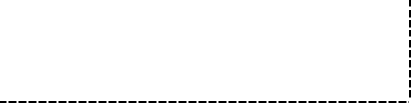 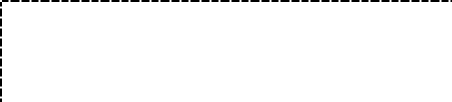 o następującej treści: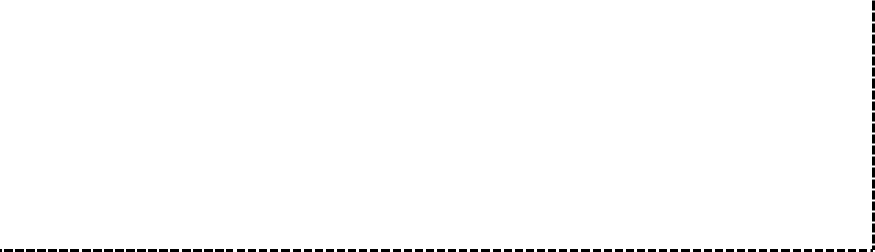 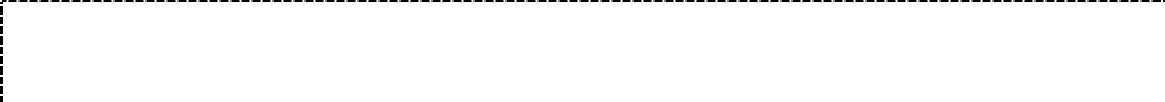 § 1Powierzenie przetwarzania danych osobowychW związku z realizacją umowy nr .................... z dnia [DATA] r. o świadczenie usług z zakresu [ŚWIADCZONA USŁUGA], Administrator spełniwszy wszystkie niezbędne przesłanki legalności przetwarzania danych, powierza Podmiotowi przetwarzającemu na podstawie art. 28 ust. 3 Rozporządzenia Parlamentu Europejskiego i Rady (UE) 2016/679 z dnia 27 kwietnia 2016r. zwanego danej ,,rozporządzeniem ogólnym” przetwarzanie danych osobowych.Przetwarzanie danych osobowych przez Podmiot przetwarzający odbywa się w ściśle określonym niniejszą Umową zakresie.Administrator zobowiązany jest współdziałać z Podmiotem przetwarzającym w wykonaniu niniejszej Umowy, udzielać Podmiotowi przetwarzającemu wyjaśnień w razie wątpliwości co do legalności poleceń Administratora,  jak  też  wywiązywać się	terminowo	ze	swoich szczegółowych obowiązków.§ 2Zakres i cel przetwarzania danych	Podmiot przetwarzający będzie przetwarzał rodzaj danych [OKREŚLIĆ RODZAJ DANYCH – NP. DANE KADROWO-PŁACOWE].Podmiot przetwarzający będzie przetwarzał, powierzone na podstawie niniejszej Umowy, charakter oraz kategorie danych osobowych w zakresie:zbiorów	danych	osobowych:	[WYMIENIĆ	NAZWY	ZBIORÓW,	KTÓRYCH PRZETWARZANIE DOTYCZY]struktury zbioru: [OKREŚLIĆ, JAKIEGO RODZAJU IDENTYFIKATORY SĄ PRZEKAZYWANE NP. IMIĘ, NAZWISKO, TELEFON]Celem powierzenia danych jest [NP. ZLECENIE PODMIOTOWI ZEWNĘTRZNEMU WYKONANIA USŁUGI DLA ORGANIZACJI O CHARAKTERZE… ].Charakterem przetwarzania danych jest przetwarzanie danych osobowych w formie elektronicznej, przy wykorzystaniu systemów informatycznych/przetwarzanie danych osobowych w formie tradycyjnej.Zakres przetwarzania obejmuje: wprowadzanie, wgląd, modyfikację, drukowanie, usuwanie, przechowywanie, przesyłanie danych osobowych.Powierzone przez Administratora dane osobowe będą przetwarzane przez Podmiot przetwarzający wyłącznie w celu wykonywania przez Podmiot przetwarzający na rzecz Administratora usług szczegółowo opisanych w Umowie głównej.§ 3Sposób wykonania umowy w zakresie przetwarzania danych osobowychPodmiot przetwarzający zapewnia gwarancje wdrożenia w swojej organizacji odpowiednich środków technicznych i organizacyjnych w ten sposób, by przetwarzanie spełniało wymogi rozporządzenia ogólnego.Podmiot przetwarzający przetwarza dane osobowe wyłącznie na udokumentowane polecenie Administratora (w tym przypadku jest to niniejsza umowa) – co dotyczy też przekazywania danych osobowych do państwa trzeciego lub organizacji międzynarodowej – chyba, że obowiązek taki nakłada na Podmiot przetwarzający prawo Unii lub prawo państwa członkowskiego, któremu podlega Podmiot przetwarzający. W takim przypadku przed rozpoczęciem przetwarzania Podmiot przetwarzający informuje Administratora o tym obowiązku prawnym, o ile prawo to nie zabrania udzielania takiej informacji z uwagi na ważny interes publiczny.Podmiot przetwarzający oświadcza, że zgodnie z rozporządzeniem ogólnym:prowadzi odpowiednie polityki opisujące sposób przetwarzania danych osobowych,znajdujące się w jego posiadaniu urządzenia i systemy informatyczne służące do przetwarzania danych osobowych zapewniają odpowiedni poziom bezpieczeństwa tych danych,aby zapewnić stopień bezpieczeństwa odpowiadający ryzyku naruszenia praw lub wolności osób fizycznych, względem których zachodzi proces przetwarzania danych osobowych stosuje środki techniczne i organizacyjne, o których mowa w art. 32 rozporządzenia ogólnego,zapewnia ochronę przetwarzanych danych osobowych, a w szczególności zabezpieczenia danych osobowych przed ich udostępnieniem osobom nieupoważnionym,  zabraniem  przez  osobę  nieuprawnioną,  przetwarzaniem z naruszeniem rozporządzenia ogólnego, zmianą, utratą, uszkodzeniem lub zniszczeniem, w zakresie, za który odpowiada Podmiot przetwarzający,do wykonania czynności objętych umową dopuszcza jedynie osoby posiadające imienne upoważnienia oraz posiadające zobowiązanie do zachowania powziętych informacji podczas wykonywania czynności, o których mowa powyżej, w tajemnicy, Jednocześnie osoby oddelegowane do wykonania czynności w ramach usług określonych umową macierzystą, posiadające odpowiednią wiedzę z zakresu ochrony danych osobowych.Podmiot przetwarzający zobowiązuje się przetwarzać powierzone mu dane osobowe zgodnie z prawem Unii, rozporządzeniem ogólnym, innymi przepisami prawa powszechnie obowiązującego, a także niniejszą Umową.Podmiot przetwarzający zobowiązuje się niezwłocznie zawiadomić Administratora o:każdym prawnie umocowanym żądaniu udostępnienia danych osobowych właściwemu organowi państwa, chyba że zakaz zawiadomienia wynika z przepisów prawa, a w szczególności przepisów postępowania karnego, gdy zakaz ma na celu zapewnienia poufności wszczętego dochodzenia,każdym nieupoważnionym dostępie do danych osobowych,każdym naruszeniu w zakresie bezpieczeństwa przetwarzanych danych osobowych w terminie 24 godzin od jego wykrycia, w tym informacji, o których mowa w art. 33 ust. 3 RODO oraz art. 34 ust. 3 RODO,każdym żądaniu otrzymanym od osoby, której dane przetwarza, powstrzymując się jednocześnie od odpowiedzi na żądanie.Podmiot przetwarzający pomaga Administratorowi w wykonywaniu obowiązków określonych w art. 32 - 36 rozporządzenia ogólnego.Podmiot przetwarzający zobowiązuje się pomagać Administratorowi poprzez odpowiednie środki techniczne i organizacyjne, w wywiązywaniu się z obowiązku odpowiadania na żądania osób, których dane dotyczą, w zakresie wykonywania ich praw określonych w art. 15-22 RODO. W szczególności Podmiot przetwarzający zobowiązuje się – na żądanie Administratora – do przygotowania i przekazania Administratorowi informacji potrzebnych do spełnienia żądania osoby, której dane dotyczą, w ciągu 3 dni od dnia otrzymania żądania Administratora.Administrator zastrzega sobie prawo do kontroli sposobu wykonywania niniejszej Umowy poprzez przeprowadzenie zapowiedzianych na 7 dni kalendarzowych wcześniej doraźnych audytów dotyczących przetwarzania danych osobowych przez Podmiot przetwarzający, oraz żądania składania przez niego pisemnych wyjaśnień.Termin 7 dni, o którym mowa w ust. 8, nie ma zastosowania w sytuacji prowadzenia kontroli w wyniku incydentu bezpieczeństwa, kiedy to Administrator może przeprowadzić kontrolę niezwłocznie.Podmiot przetwarzający, zgodnie z § 3 ust. 8 Umowy, jest w obowiązku umożliwić Administratorowi, Inspektorowi Ochrony Danych Administratora lub innemu audytorowi upoważnionemu przez Administratora przeprowadzenie audytów, w tym inspekcji, i przyczynia się do nich. Jednocześnie, jeżeli zdaniem Podmiotu przetwarzającego wydane mu polecenie stanowi naruszenie rozporządzenia ogólnego lub innych przepisów Unii lub państwa członkowskiego o ochronie danych, Podmiot przetwarzający niezwłocznie informuje o tym Administratora.Na zakończenie audytu, o których mowa w § 3 ust. 8 Umowy, Administrator sporządza protokół w 2 egzemplarzach, który podpisują najwyższe kierownictwo Administratora oraz najwyższe kierownictwo Podmiotu przetwarzającego. Podmiot przetwarzający może wnieść zastrzeżenia do protokołu w terminie 10 dni roboczych licząc od daty jego podpisania.Podmiot przetwarzający zobowiązuje się dostosować do zaleceń poaudytowych mających na celu usunięcie uchybień i poprawę bezpieczeństwa przetwarzania danych osobowych.Podmiot przetwarzający zobowiązuje się odpowiedzieć niezwłocznie i właściwie na każde pytanie Administratora dotyczące przetwarzania powierzonych mu na podstawie Umowy danych osobowych.Podmiot przetwarzający jest uprawniony do korzystania z usług innego Podmiotu przetwarzającegow trakcie realizacji przetwarzania danych osobowych na podstawie niniejszej umowy, wyłącznie po uzyskaniu uprzedniej pisemnej zgody Administratora na dalsze powierzenie ich przetwarzania temu innemu Podmiotowi przetwarzającemu.Podmiot przetwarzający jest obowiązany poinformować Administratora o każdym planowanym dalszym powierzeniu przetwarzania danych osobowych innemu Podmiotowi przetwarzającemu, który w terminie 14 dni od otrzymania tej informacji udziela zgodę lub wyraża sprzeciw wobec dalszego powierzenia przetwarzania w/w danych innemu Podmiotowi przetwarzającemu wskazanemu przez Podmiot przetwarzający.Podmiot przetwarzający jest zobowiązany zapewnić, iż inny podmiot przetwarzający, z którego usług zamierza korzystać przy przetwarzaniu danych osobowych daje wystarczające gwarancje wdrożenia odpowiednich środków technicznych i organizacyjnych, by przetwarzanie spełniało wymogi RODO oraz chroniło prawa osób, których dane dotyczą.W przypadku dalszego powierzenia czynności przetwarzania innemu podmiotowi przetwarzającemu Podmiot przetwarzający nakłada na ten inny podmiot przetwarzający na mocy umowy (w formie pisemnej, przy czym wymóg pisemności umowy spełnia umowa zawarta w formie elektronicznej), takie same obowiązki ochrony danych jakie spoczywają na Podmiocie przetwarzającym w ramach niniejszej umowy, w szczególności obowiązki dotyczące wdrożenia odpowiednich środków technicznych i organizacyjnych, tak aby przetwarzanie odpowiadało wymogom art. 32 RODO.Podmiot przetwarzający ponosi wobec Administratora odpowiedzialność za wszelkie działania i zaniechania innego podmiotu przetwarzającego związane z ochroną powierzonych Danych osobowych jak za własne działania i zaniechania.W przypadku dopuszczenia się przez inny podmiot przetwarzający naruszenia zasad ochrony powierzonych danych osobowych, Administrator ma prawo żądać zaprzestania korzystania przez Podmiot przetwarzający z usług tego podmiotu w procesie przetwarzania danych osobowych.§ 4Postanowienia dotyczące zachowania poufności w zakresie ochrony danych osobowychPodmiot przetwarzający, w przypadku przetwarzania danych na rzecz i w imieniu Administratora zobowiązany jest zapewnić poufność informacji, które uzyska na etapie współpracy z Administratorem.Obowiązek zachowania w poufności danych Administratora, dotyczy w szczególności informacji prawnie chronionych, które to informacje Podmiot przetwarzający uzyska w trakcie lub w związku z realizacją Umowy głównej bez względu na sposób i formę ich utrwalenia lub przekazania.Klauzula  poufności  względem  informacji  powziętych  na  etapie  współpracy z Administratorem obowiązuje Podmiot przetwarzający przez okres trwania współpracy, a także bezterminowo po jej zakończeniu.Podmiot przetwarzający zobowiązuje się do bezwzględnego przestrzegania przepisów Rozporządzenia Parlamentu Europejskiego i Rady (UE) 2016/679 z dnia 27 kwietnia 2016r., tym samym oświadcza ich znajomość.§ 5Odpowiedzialność Podmiotu przetwarzającegoPodmiot przetwarzający jest odpowiedzialny za udostępnienie i/lub wykorzystanie danych osobowych niezgodnie z Umową, a w szczególności za udostępnienie, ujawnienie osobom/podmiotom nieuprawnionym bądź wykorzystanie danych osobowych w jakikolwiek inny nieuprawniony sposób.Podmiot przetwarzający ponosi całkowitą odpowiedzialność za swoje działania, działania swoich pracowników bądź współpracowników, jak również innych podmiotów przetwarzających, za które Podmiot przetwarzający odpowiada, a którym Podmiot przetwarzający podpowierzył przetwarzanie danych osobowych.§ 6Czas obowiązywania umowy powierzeniaNiniejsza Umowa powierzenia zostaje zawarta na czas trwania umowy głównej/realizacji zleconego zadania.§ 7Warunki wypowiedzenia i rozwiązania umowyWypowiedzenie Umowy głównej skutkuje równoczesnym wypowiedzeniem niniejszej umowy.Administrator ma prawo rozwiązać niniejszą Umowę ze skutkiem natychmiastowym,gdy Podmiot przetwarzający:wykorzystał dane osobowe w sposób niezgodny z niniejszą Umową,„pod powierzył” przetwarzanie danych osobowych podwykonawcom bez uprzedniej pisemnej zgody Administratora,nie zaprzestał niewłaściwego przetwarzania danych osobowych, czego wynikiem jestpowstała szkoda majątkowa lub niemajątkowa osoby, której dane dotyczą,zawiadomi o swojej niezdolności do dalszego wykonywania niniejszej Umowy,a w szczególności niespełniania wymagań określonych w § 3 Umowy.Po zakończeniu świadczenia usług związanych z przetwarzaniem Podmiot przetwarzający zależnie od decyzji Administratora usuwa lub zwraca Administratorowi wszelkie dane osobowe oraz usuwa wszelkie ich istniejące kopie, chyba, że prawo Unii lub prawo krajowe nakazuje przechowywanie danych osobowych.Podmiot przetwarzający jest obowiązany niezwłocznie wykonać obowiązek, o którym mowa w ust. 3 powyżej, nie później jednak niż w terminie 14 dni od dnia rozwiązania niniejszej umowy, jak również poinformować o tym Administratora na piśmie w terminie 3 dni od jego wykonania.§8Postanowienia końcoweJeżeli jakiekolwiek postanowienie niniejszej umowy jest lub stanie się nieważne, pozostała część niniejszej umowy pozostaje w mocy. Strony niezwłocznie podejmą czynności w celu zastąpienia nieważnego postanowienia przez odpowiednie postanowienie, które jest ważne i najbliższe zamierzonemu przez Strony znaczeniu.Wszelkie zmiany niniejszej umowy wymagają formy pisemnej pod rygorem nieważności.W sprawach nieuregulowanych w niniejszej umowie mają zastosowanie przepisyrozporządzenia ogólnego, a także kodeksu cywilnego.Spory wynikłe z tytułu Umowy będzie rozstrzygał Sąd właściwy dla miejsca siedzibyAdministratora.Umowę sporządzono w dwóch jednobrzmiących egzemplarzach, po jednym dla każdej ze stron.Załącznik nr 3 do umowy Nr …../202.. z dnia	202… r.KLAUZULA POUFNOŚCI§ 1[NAZWA PODMIOTU ZEWNĘTRZNEGO] powinien zachować poufność względem informacji dotyczących danych osobowych osób fizycznych, które zdobędzie na każdym etapie współpracy z GMINĄ MASŁOWICE.Poufność, o której mowa w § 1 ust. 1 niniejszej klauzuli zachowują jednocześnie pracownicy podmiotu zewnętrznego.[NAZWA PODMIOTU ZEWNĘTRZNEGO] zobowiązuje się do przeszkolenia pracowników w zakresie bezpieczeństwa informacji, których oddelegowuje do pracy w organizacji Administratora.§ 2Klauzula poufności względem informacji powziętych na etapie współpracy z GMINĄ MASŁOWICE obowiązuje [NAZWA PODMIOTU ZEWNĘTRZNEGO] przez okres trwania umowy macierzystej, a także bezwzględnie po jej zakończeniu przez czas nieoznaczony.§ 3[NAZWA PODMIOTU ZEWNĘTRZNEGO] zobowiązuje się do bezwzględnego przestrzegania przepisów Rozporządzenia Parlamentu Europejskiego i Rady (UE) 2016/679 z dnia 27 kwietnia 2016r.§ 4W przypadku nie dochowania warunków klauzuli poufności, GMINA MASŁOWICE zastrzega sobie prawo rozwiązania umowy macierzystej o sygn. [OZNACZENIE UMOWY LUB DATA JEJ ZAWARCIA] w trybie natychmiastowym.§ 53. Powyższe zastrzeżenie nie dotyczy informacji, do których ujawnienia wobec właściwych podmiotów, podmiot zewnętrzny jest zobowiązany na podstawie przepisów prawa.…………………………………….(Imię i Nazwisko, funkcja)…………………..……………….(Imię i Nazwisko, funkcja)……………………….……….……….(kontrasygnata Skarbnika)Lp.Imię i nazwiskoAdreszamieszkania1.Osoba fizycznaGranice2.Osoba fizycznaKoconia3.Osoba fizycznaKraszewice4.Osoba fizycznaWola Przerębska5.Osoba fizycznaBartodzieje6.Osoba fizycznaKalinkiZawarta w dniu:[DATA]w miejscowości:MasłowicePomiędzy„ADMINISTRATOREM”Wójtem Gminy Masłowice - Bogusławem GontkowskimWójtem Gminy Masłowice - Bogusławem GontkowskimWójtem Gminy Masłowice - Bogusławem Gontkowskima„PODMIOTEMPRZETWARZAJĄCYM”a„PODMIOTEMPRZETWARZAJĄCYM”[OZNACZENIE PODMIOTU PRZETWARZAJĄCEGO]reprezentowanym przez:[OZNACZENIE REPREZENTACJI]za Administratoraza Podmiot przetwarzającyza Administratoraza Podmiot zewnętrzny